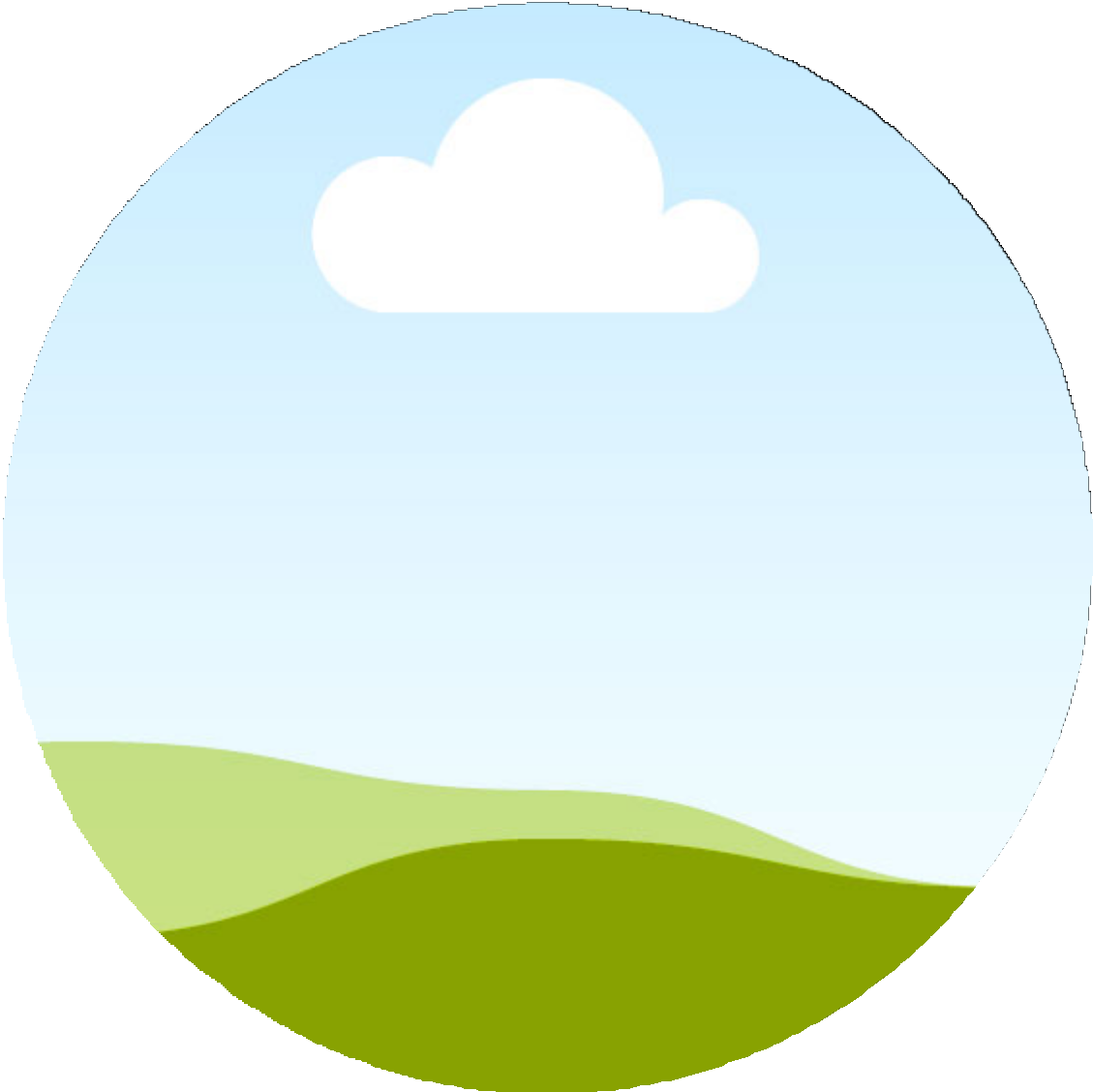 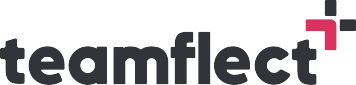 MARIA WILLIAMSE M P L O Y E E O F T H E M O N T HN O V E M B E R 2 0 2 3For your o u t s t a n d i n g p e r f o r m a n c e and h a r d w o r k. S U P E R V İ S O R